Publicado en Barcelona el 29/02/2024 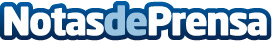 Diseño Line 360 lanza una nueva página webGracias a las ayudas del Kit Digital la compañía, dedicada a la construcción, lanza su nueva plataforma digitalDatos de contacto:Carlosonlinevalles937685249Nota de prensa publicada en: https://www.notasdeprensa.es/diseno-line-360-lanza-una-nueva-pagina-web Categorias: Marketing Cataluña Construcción y Materiales Digital http://www.notasdeprensa.es